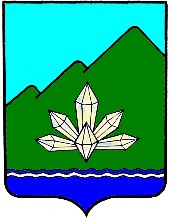 Приморский крайДума Дальнегорского городского округа
пятого созываРЕШЕНИЕ          24.02.2012	             г. Дальнегорск	            № 237Об утверждении «Перечня должностей муниципальной службы в Дальнегорском городском округе»В целях приведения муниципальных правовых актов в соответствие с законодательством Российской Федерации, руководствуясь Федеральным законом от 06.10.2003 №131-Ф3 «Об общих принципах организации местного самоуправления в Российской Федерации», Законом Приморского края от 04.06.2007 №82-КЗ «О муниципальной службе в Приморском крае», Законом Приморского края от 04.06.2007 №83-К3 «О Реестре должностей муниципальной службы в Приморском крае» и Уставом Дальнегорского городского округа,Дума Дальнегорского городского округаРЕШИЛА:Утвердить «Перечень должностей муниципальной службы в Дальнегорском городском округе» в соответствии с приложением 1 к настоящему решению.Признать утратившими силу:решение Думы Дальнегорского городского округа от 23.08.2007 №662 «Об утверждении Перечня должностей муниципальной службы в Дальнегорском городском округе»;решение Думы Дальнегорского городского округа от 21.12.2007 №735 «О внесении изменений в решение Думы от 23.08.2007 №662 «Об утверждении Перечня должностей муниципальной службы в Дальнегорском городском округе».Настоящее решение вступает в силу со дня его обнародования.ГлаваДальнегорского городского округа                                                        Г.М. Крутиков Приложение 1к решению Думы Дальнегорского городского округа от 24.02.2012 № 237 «Об утверждении «Перечня должностей муниципальной службы в Дальнегорском городском округе»(с изменениями от 27.04.2017 № 573)Перечень должностей муниципальной службы
в Дальнегорском городском округеНаименование должностиРегистрационный номер (код)12Раздел 1.Перечень должностей в аппарате Думы Дальнегорского городского округаРаздел 1.Перечень должностей в аппарате Думы Дальнегорского городского округаВысшая группа должностейВысшая группа должностейРуководитель аппарата Думы1-1-01Главная группа должностейГлавная группа должностейПомощник председателя Думы1-2-02Советник председателя Думы1-2-03Начальник отдела1-2-04Ведущая группа должностейВедущая группа должностейЗаместитель начальника отдела1-3-05Главный специалист 1 разряда1-3-06Главный специалист 2 разряда1-3-07Ведущий специалист 1 разряда1-3-08Ведущий специалист 2 разряда1-3-09Старшая группа должностейСтаршая группа должностейСтарший специалист 1 разряда1-4-10Старший специалист 2 разряда1-4-11Младшая группа должностейМладшая группа должностейСпециалист 1 разряда1-5-12Раздел 2.Перечень должностей в администрации Дальнегорского городского округаРаздел 2.Перечень должностей в администрации Дальнегорского городского округаВысшая группа должностейВысшая группа должностейПервый заместитель главы администрации2-1-01Заместитель главы администрации2-1-02Руководитель аппарата администрации2-1-03Заместитель руководителя аппарата администрации2-1-04Начальник управления2-1-05Г лавная группа должностейГ лавная группа должностейПомощник главы администрации2-2-06Советник главы администрации2-2-07Начальник отдела2-2-08Начальник отдела в управлении2-2-09Заместитель начальника управления2-2-10Ведущая группа должностейВедущая группа должностейЗаместитель начальника отдела2-3-11Заместитель начальника отдела в управлении2-3-12Главный специалист 1 разряда2-3-13Главный специалист 2 разряда2-3-14Ведущий специалист 1 разряда2-3-15Ведущий специалист 2 разряда2-3-16Ведущий специалист 3 разряда2-3-17Старшая группа должностейСтаршая группа должностейСтарший специалист 1 разряда2-4-18Старший специалист 2 разряда2-4-19Младшая группа должностейМладшая группа должностейСпециалист 1 разряда2-5-20Раздел 3.Перечень должностей в Контрольно-счетной палате Дальнегорского городскогоокругаРаздел 3.Перечень должностей в Контрольно-счетной палате Дальнегорского городскогоокругаВысшая группа должностейВысшая группа должностейПредседатель Контрольно-счетной палаты3-1-01Главная группа должностейГлавная группа должностейЗаместитель председателя Контрольно-счетной палаты3-2-02Аудитор Контрольно-счетной палаты3-2-03Г лавный инспектор3-2-04Ведущая группа должностейВедущая группа должностейВедущий инспектор3-3-05Главный специалист 1 разряда3-3-06Главный специалист 2 разряда3-3-07Старшая группа должностейСтаршая группа должностейСтарший инспектор3-4-08Старший специалист 1 разряда3-4-09Младшая группа должностейМладшая группа должностейСпециалист 1 разряда3-5-10